跟著布卡來尋寶－圖書館尋寶記高年級學習單(一)（解答）阿莫說故事-台灣原住民口傳故事任務一：請從資料庫中找到下面這張地圖，並寫出族群分布位置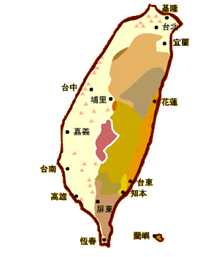 任務二：請從資料庫中找到排灣族的口傳故事《洪水神話》，並回答以下的問題是什麼原因造成大洪水？請問什麼東西最後變成土，而且可以耕種？對面山上的族人派什麼動物去取火？任務三：請問在這個資料庫中，哪幾個族群有和洪水有關的口傳故事呢？你覺得最有趣的是哪一個故事？